Vadovaudamasi Lietuvos Respublikos vietos savivaldos įstatymo 15 straipsnio 4 dalimi, 16 straipsnio 1 dalimi, Lietuvos Respublikos viešojo administravimo įstatymo 16 straipsnio 1 dalies 2 punktu, Lietuvos Respublikos švietimo, mokslo ir sporto ministro 2008 m. lapkričio 24 d. įsakymu Nr. ISAK-3216 „Dėl Mokytojų ir pagalbos mokiniui specialistų (išskyrus psichologus) atestacijos nuostatų patvirtinimo“, Lietuvos Respublikos švietimo, mokslo ir sporto ministro 2023 m. rugsėjo 4 d. įsakymo Nr. V-1142 „Dėl ikimokyklinio ugdymo programos gairių patvirtinimo“ 4 punktu, Pagėgių savivaldybės taryba n u s p r e n d ž i a:Pakeisti Pagėgių savivaldybės tarybos 2022 m. gegužės 26 d. sprendimą Nr. T-69 „Dėl įgaliojimų suteikimo Pagėgių savivaldybės administracijos direktoriui“:pripažinti netekusiu galios 1.1 papunktį;nustatyti, kad 1.3 papunktis nuo 2025 m. rugsėjo 1 d. netenka galios.                 2. Sprendimą paskelbti Teisės aktų registre ir Pagėgių savivaldybės interneto svetainėje www.pagegiai.lt.SUDERINTA:Meras                                                                                                                 Vaidas BendaravičiusAdministracijos direktorė                                                                                  Dalija Irena EinikienėTeisės, personalo ir civilinės metrikacijos skyriausvyresnioji specialistė				               Ingrida Zavistauskaitė Švietimo, kultūros ir sporto skyriausvyriausioji specialistė (kalbos ir archyvo tvarkytoja)                                        Laimutė MickevičienėParengė Virginija Sirvidienė,Švietimo, kultūros, sporto ir civilinės metrikacijos skyriaus vedėja       Pagėgių savivaldybės tarybos                   veiklos reglamento                   4 priedasSPRENDIMO PROJEKTO „DĖL PAGĖGIŲ SAVIVALDYBĖS TARYBOS 2022 M. GEGUŽĖS 26 D. SPRENDIMO NR. T-69 „DĖL ĮGALIOJIMŲ SUTEIKIMO PAGĖGIŲ SAVIVALDYBĖS ADMINISTRACIJOS DIREKTORIUI“ PAKEITIMO“AIŠKINAMASIS RAŠTAS2023-10-26Projekto rengimą paskatinusios priežastys, parengto projekto tikslai ir uždaviniai.       Pakeisti Pagėgių savivaldybės tarybos 2022 m. gegužės 26 d. sprendimo Nr. T-69 „Dėl įgaliojimų suteikimo Pagėgių savivaldybės administracijos direktoriui“ 1.1 ir 1.3 papunkčius.                     Projekto iniciatoriai (institucija, asmenys ar piliečių atstovai) ir rengėjai.                       Rengėja – Švietimo, kultūros ir sporto skyriaus vedėja Virginija Sirvidienė, tel. 8 441 57 367.      	3. Kaip šiuo metu yra reguliuojami projekte aptarti teisiniai santykiai.                      Tarybos sprendimo projektas parengtas vadovaujantis Lietuvos Respublikos vietos savivaldos įstatymo 15 straipsnio 4 dalimi, 16 straipsnio 1 dalimi, Lietuvos Respublikos švietimo, mokslo ir sporto ministro 2008 m. lapkričio 24 d. įsakymu Nr. ISAK-3216 „Dėl Mokytojų ir pagalbos mokiniui specialistų (išskyrus psichologus) atestacijos nuostatų patvirtinimo“, Lietuvos Respublikos švietimo, mokslo ir sporto ministro 2023 m. rugsėjo 4 d. įsakymu Nr. V-1142 „Dėl ikimokyklinio ugdymo programos gairių patvirtinimo“.Lietuvos Respublikos švietimo, mokslo ir sporto ministras 2023 m. rugsėjo 5 d. įsakymu Nr. V-1143 pakeitė Mokytojų ir pagalbos mokiniui specialistų (išskyrus psichologus) atestacijos nuostatų nuostatas, kuriomis vadovaujantis pedagogų atestaciją organizuoja savivaldybės vykdomoji institucija ar jos įgaliotas asmuo, taip pat Lietuvos Respublikos švietimo, mokslo ir sporto ministras 2023 m. rugsėjo 4 d. įsakymu Nr. V-1142 patvirtino ikimokyklinio ugdymo programos gaires, kurios turi būti įgyvendinamos ne vėliau kaip nuo 2025 m. rugsėjo 1 d.Kokios siūlomos naujos teisinio reguliavimo nuostatos, kokių teigiamų rezultatų laukiama.                      Priėmus šį sprendimą bus įgyvendinamos teisės aktų nuostatos.     	5. Galimos neigiamos priimto projekto pasekmės ir kokių priemonių reikėtų imtis, kad tokių pasekmių būtų išvengta:  priėmus sprendimą neigiamų pasekmių nenumatoma.     	6. Kokius galiojančius aktus (tarybos, mero, savivaldybės administracijos direktoriaus)reikėtų pakeisti ir panaikinti, priėmus sprendimą pagal teikiamą projektą: kitų galiojančių aktų keisti ar naikinti nereikės.   	 7. Sprendimo projektui įgyvendinti reikalingos lėšos, finansavimo šaltiniai.                          Nereikės.    	8. Sprendimo projekto rengimo metu gauti specialistų vertinimai ir išvados. Nėra.    	9. Numatomo teisinio reguliavimo poveikio vertinimo rezultatai. Nėra.   	10. Sprendimo projekto antikorupcinis vertinimas. Nėra.11. Kiti, iniciatoriaus nuomone, reikalingi pagrindimai ir paaiškinimai. Nėra.12. Pridedami dokumentai. Nėra.Švietimo, kultūros ir sporto skyriaus vedėja	Virginija SirvidienėVadovaudamasi Lietuvos Respublikos vietos savivaldos įstatymo 6 straipsnio 6 punktu, 18 straipsnio 1 dalimi, Lietuvos Respublikos švietimo įstatymo 58 straipsnio 2 dalies 6 punktu,  Lietuvos Respublikos švietimo, mokslo ir sporto ministro 2008 m. lapkričio 24 d. įsakymo Nr. ISAK-3216 „Dėl Mokytojų ir pagalbos mokiniui specialistų (išskyrus psichologus) atestacijos nuostatų patvirtinimo“ 23, 28.2, 82 ir 86 punktais, Lietuvos Respublikos švietimo, mokslo ir sporto ministro 2005 m. rugsėjo 1 d.  įsakymo  Nr. ISAK-1800 „Dėl Užsieniečių ir Lietuvos Respublikos piliečių, atvykusių ar grįžusių gyventi ir dirbti Lietuvos Respublikoje, vaikų ir suaugusiųjų ugdymo išlyginamosiose klasėse ir išlyginamosiose mobiliosiose grupėse tvarkos aprašo patvirtinimo“ 5 punktu, Lietuvos Respublikos švietimo ir mokslo ministro 2005 m. balandžio 18 d. įsakymo Nr. ISAK-627 „Dėl ikimokyklinio ugdymo programų kriterijų aprašo“ 3 punktu, Pagėgių savivaldybės taryba n u s p r e n d ž i a:1. Įgalioti Pagėgių savivaldybės administracijos direktorių: 1.1. tvirtinti Mokytojų ir pagalbos mokiniui specialistų (išskyrus psichologus) atestacijos:                    1.1.1. komisijos sudėtį;1.1.2. atestacijos programą;1.1.3. apeliacinės komisijos sudėtį;1.1.4. apeliacinės komisijos nutarimus.1.2. komplektuoti išlyginamąsias klases ar išlyginamąsias mobilias grupes bendrojo ugdymo mokykloje;1.3. pritarti Pagėgių savivaldybės švietimo įstaigų ikimokyklinio ugdymo programoms.   2. Pripažinti netekusiu galios Pagėgių  savivaldybės tarybos 2007 m. birželio 14 d.  sprendimą Nr. T-52 ,,Dėl įgaliojimų Pagėgių savivaldybės administracijos direktoriui“ su vėlesniu pakeitimu.                   3. Sprendimą paskelbti Teisės aktų registre ir Pagėgių savivaldybės interneto svetainėje www.pagegiai.lt.Savivaldybės meras				             Vaidas Bendaravičius		Projektas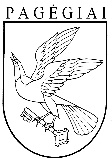 Pagėgių savivaldybės tarybasprendimas DĖL PAGĖGIŲ SAVIVALDYBĖS TARYBOS 2022 M. GEGUŽĖS 26 D. SPRENDIMO NR. T-69 „DĖL ĮGALIOJIMŲ SUTEIKIMO PAGĖGIŲ SAVIVALDYBĖS ADMINISTRACIJOS DIREKTORIUI“ PAKEITIMO2023 m. spalio 26 d. Nr. T1-197PagėgiaiPagėgių savivaldybės tarybasprendimas DĖL ĮGALIOJIMŲ SUTEIKIMO PAGĖGIŲ SAVIVALDYBĖS ADMINISTRACIJOS DIREKTORIUI2022 m. gegužės 26 d. Nr. T-69Pagėgiai